Załącznik nr 3 do uchwały nr LXII/1440/18Rady Miejskiej Wrocławiaz dnia 13 września 2018 r.Formularz poprawkowy projektu Wrocławskiego Budżetu Obywatelskiego w roku 2022Uwaga: Należy w każdym punkcie wskazać czy obejmuje go zmiana czy tez nie, natomiast wypełnić należy tylko punkty objęte zmianą.1. Opis zmian w projekcie:(Proszę opisać jakie zmiany zostają wprowadzone w projekcie)Zgodnie z sugestiami wskazuję dokładną lokalizację, gdzie zgodnie z projektem powinny zostać nasadzone drzewa i krzewy. W niektórych miejscach nasadzenia drzew i krzewów wiązać się będą z „odbetonowaniem”, tzn. zdjęciem kostki chodnikowej lub asfaltu tak aby utworzyć nowy zieleniec tam gdzie szerokości chodnika lub jezdni na to pozwala. 2. Informacje o projekcie a) Numer projektu: 7b) Nazwa projektu: (Zmiana w projekcie / Brak zmiany*)(do 200 znaków ze spacjami)c) Lokalizacja projektu: (Zmiana w projekcie / Brak zmiany*)(do projektu można załączyć szkic sytuacyjny lub zdjęcie terenu/obiektu, którego dotyczy projekt) - adres: a) ul. Nyska 73-75 – zieleńce zabezpieczone przed nielegalnym parkowaniem, Gaj AR_5, 2/7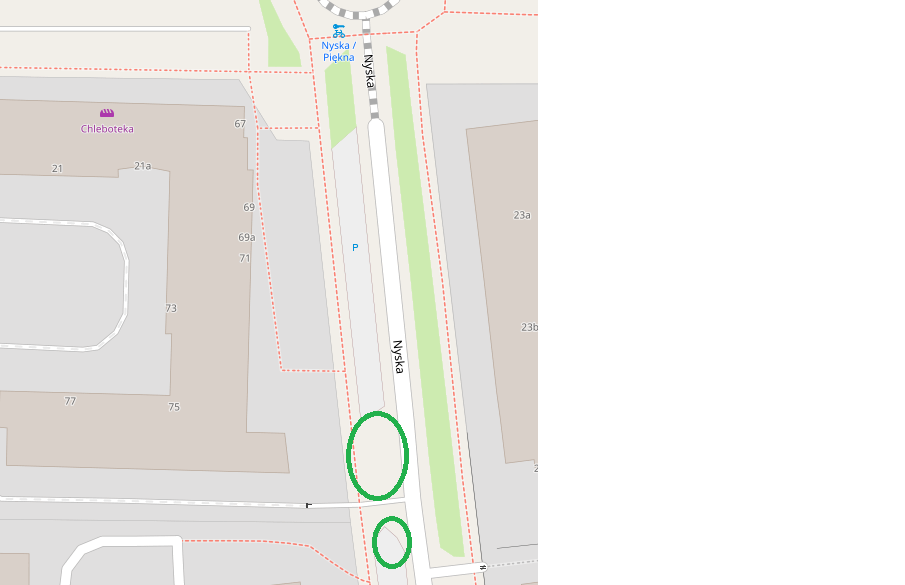 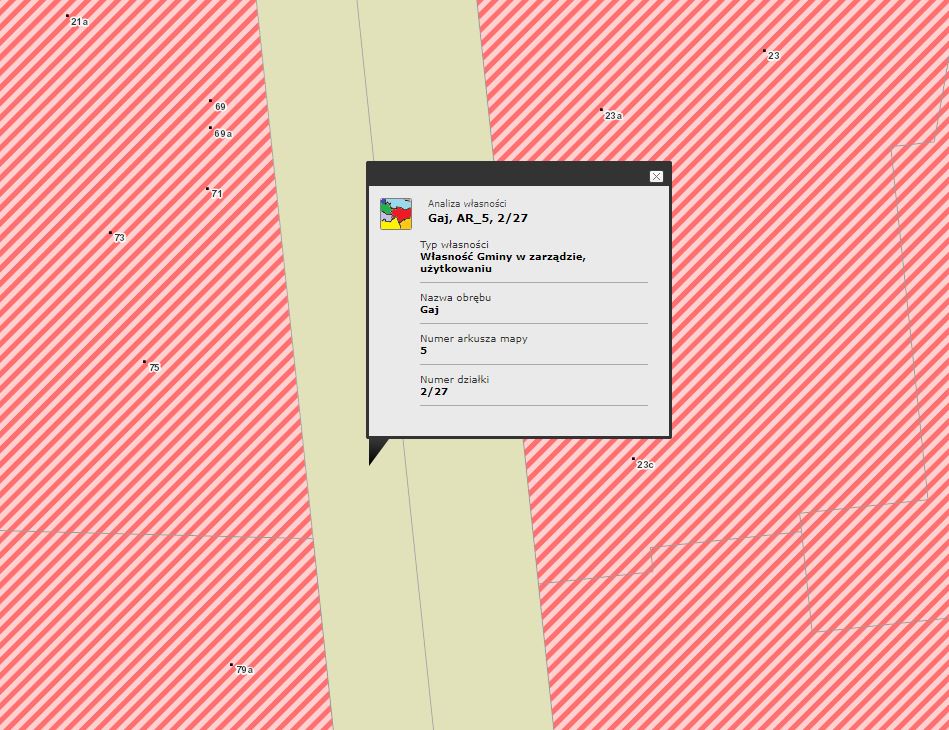 b) ul. Nyska – wzdłuż zachodniej pierzei ulicy – wyprowadzenie miejsc postojowych z chodnika na jezdnię, odnowienie/zwężenie chodnika i utworzenia zieleńca między chodnikiem a jezdnią, Tarnogaj AR_1, 6/1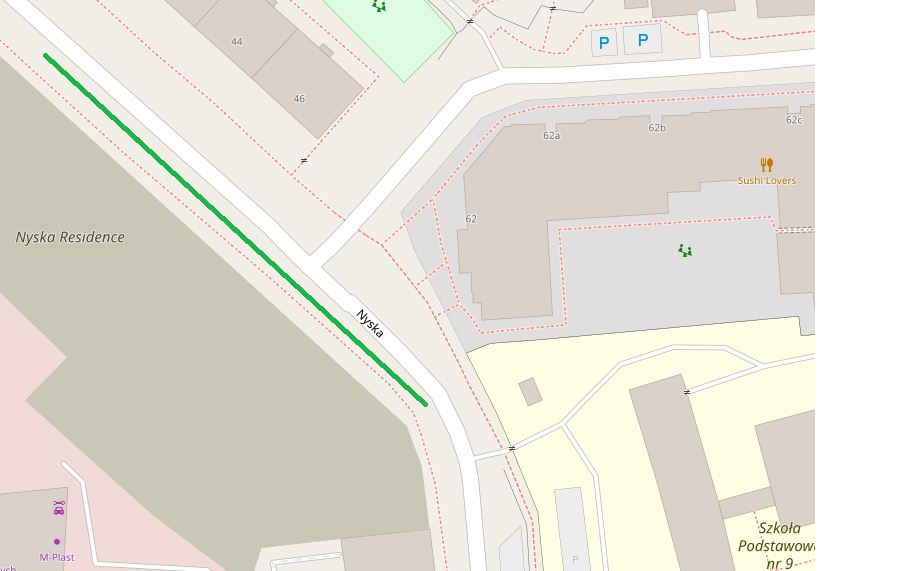 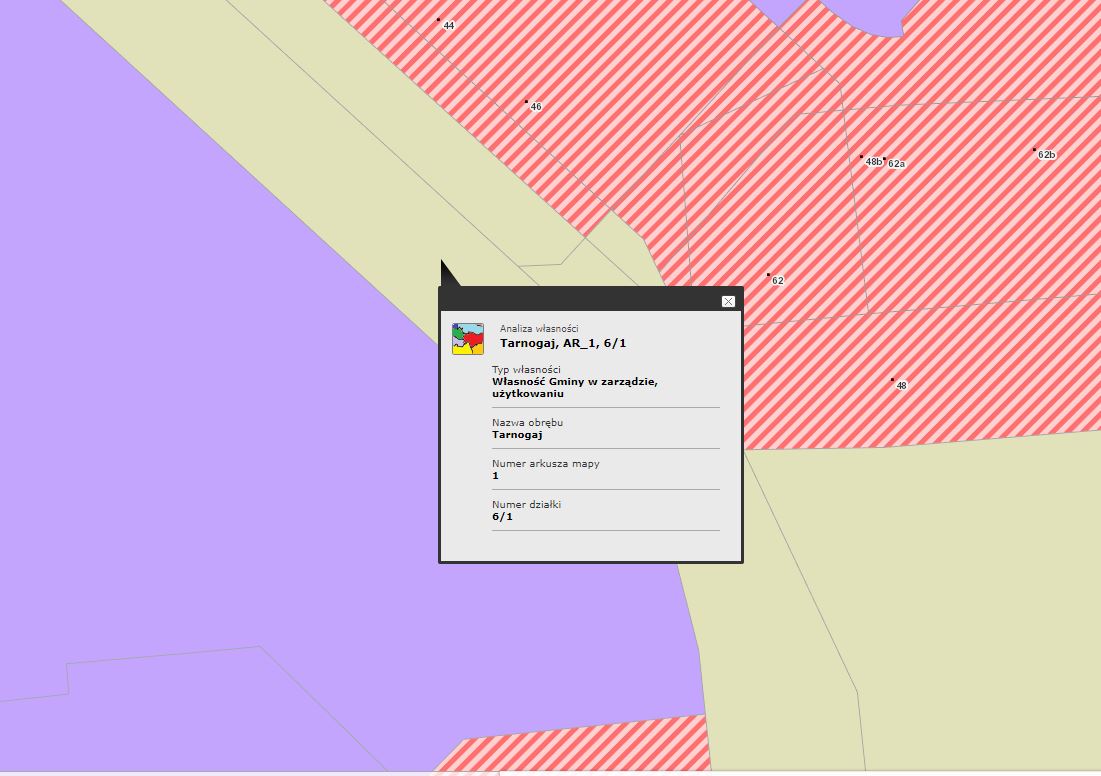 c) ul. Nyska 61-65 – wyprowadzenie miejsc postojowych z chodnika na jezdnię, odnowienie/zwężenie chodnika i utworzenia zieleńca między chodnikiem a jezdnią, Tarnogaj AR_1, 6/1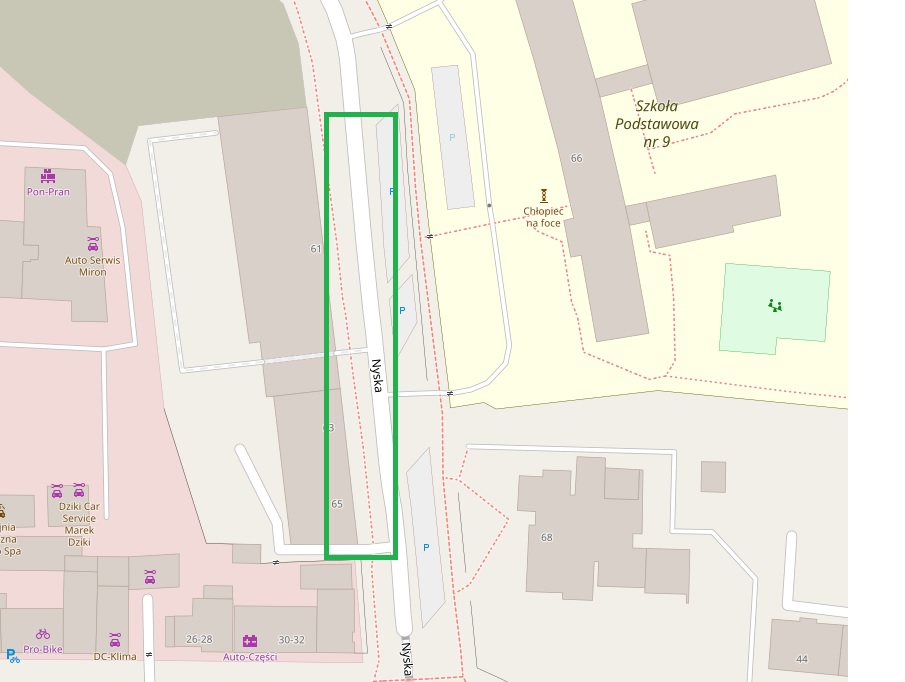 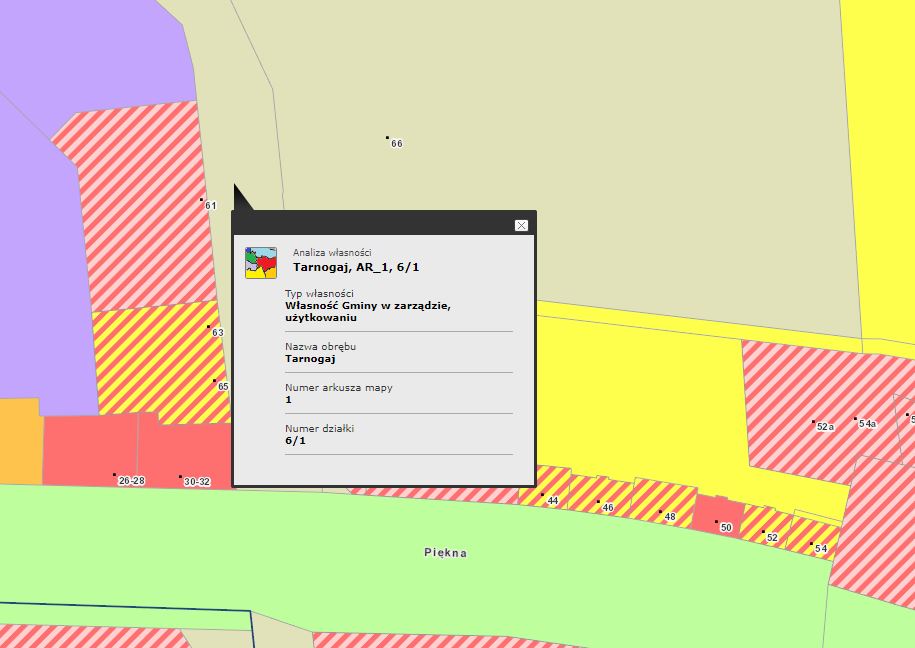 d) ul. Nyska 79-99 -zieleńce zabezpieczone przed nielegalnym parkowaniem oraz zieleniec na rogu ul. Nyskiej i Alei Armii Krajowej, Gaj AR_5, 2/27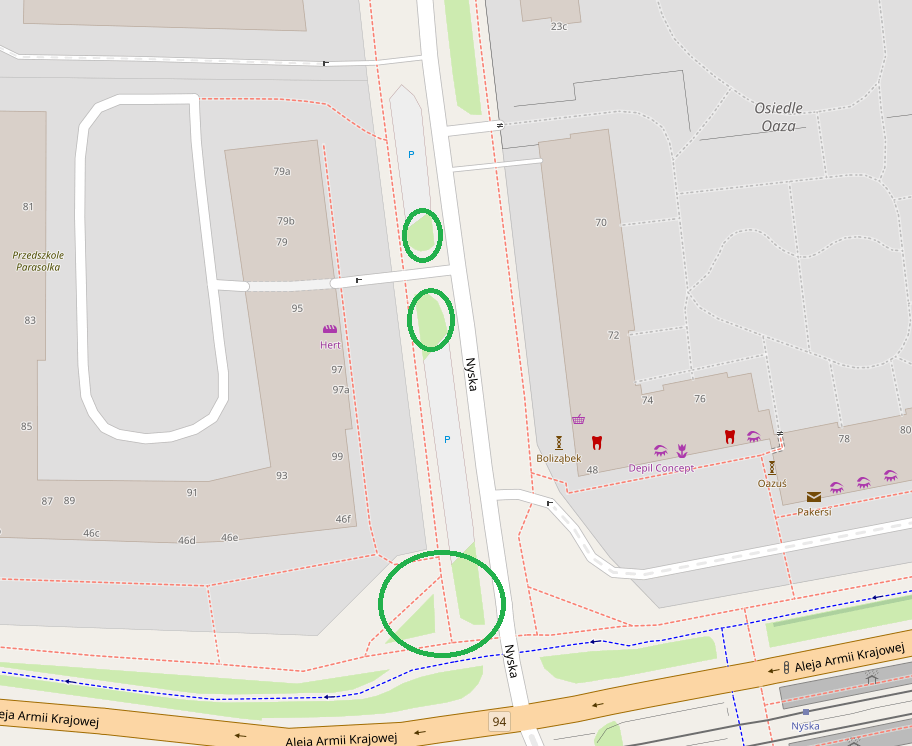 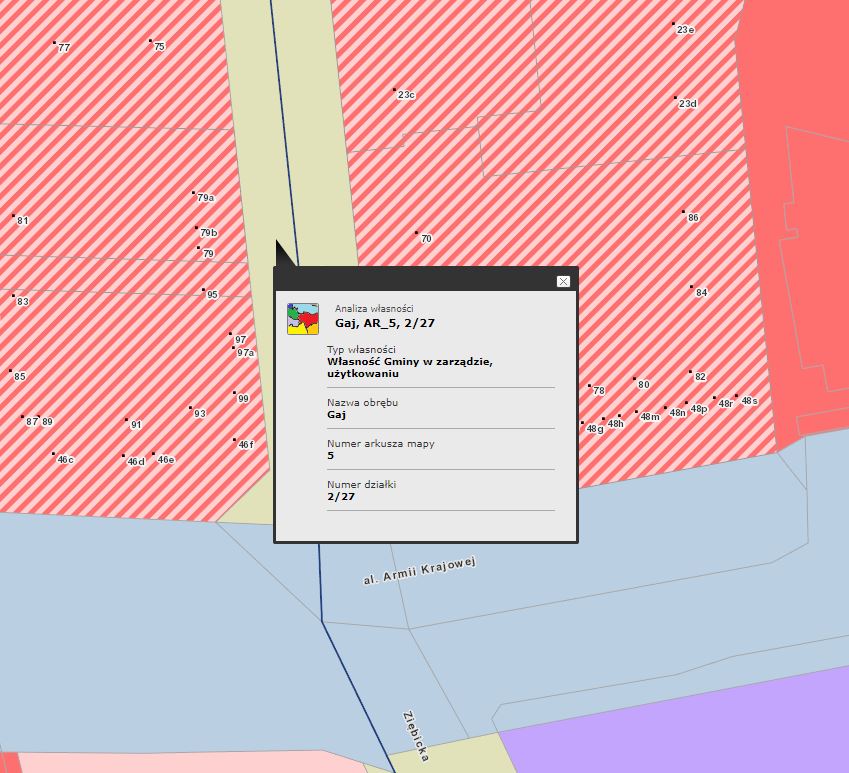 e) Aleja Armii Krajowej- zwężenie zbyt szerokiego chodnika i nasadzenia na nowo utworzonym zieleńcu, Tarnogaj AR_5, 2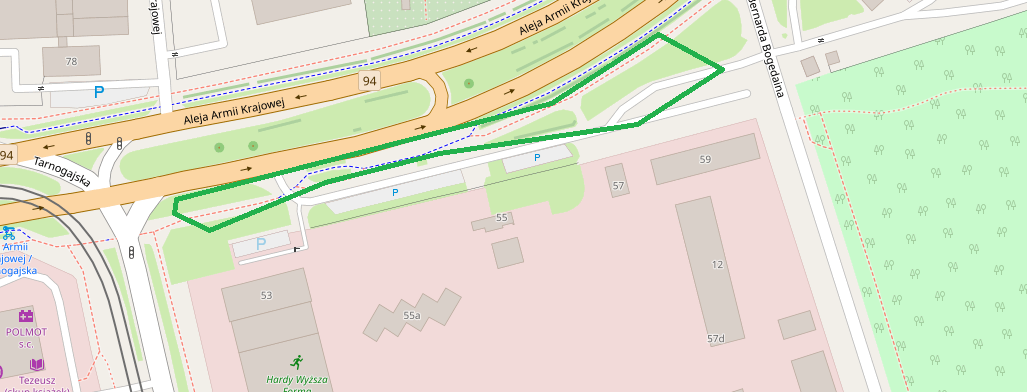 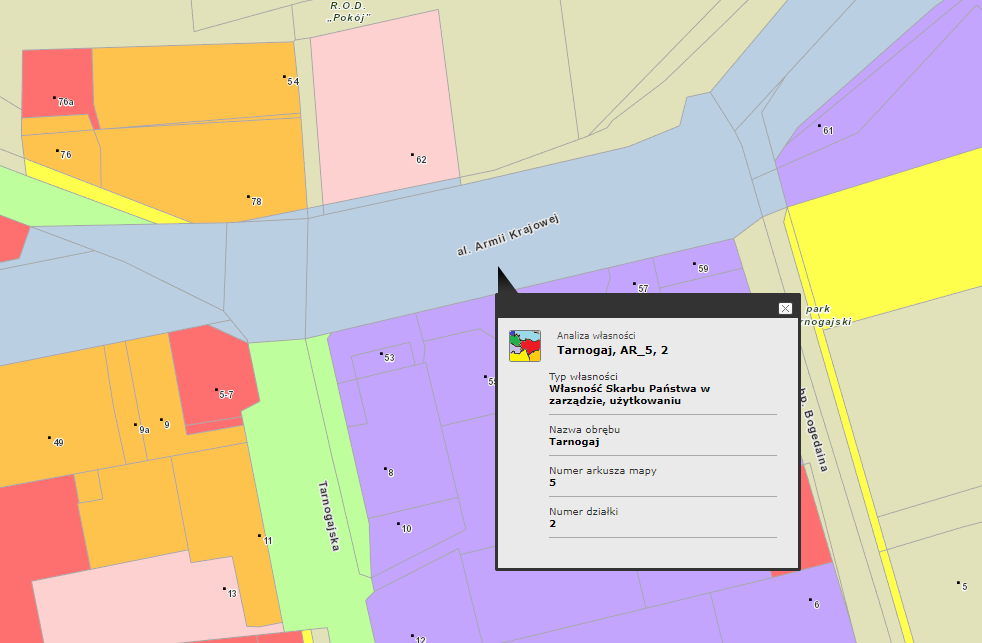 f) ul. Międzyleska-nasadzenie drzew po obu stronach chodnika, Tarnogaj AR_8, 2/13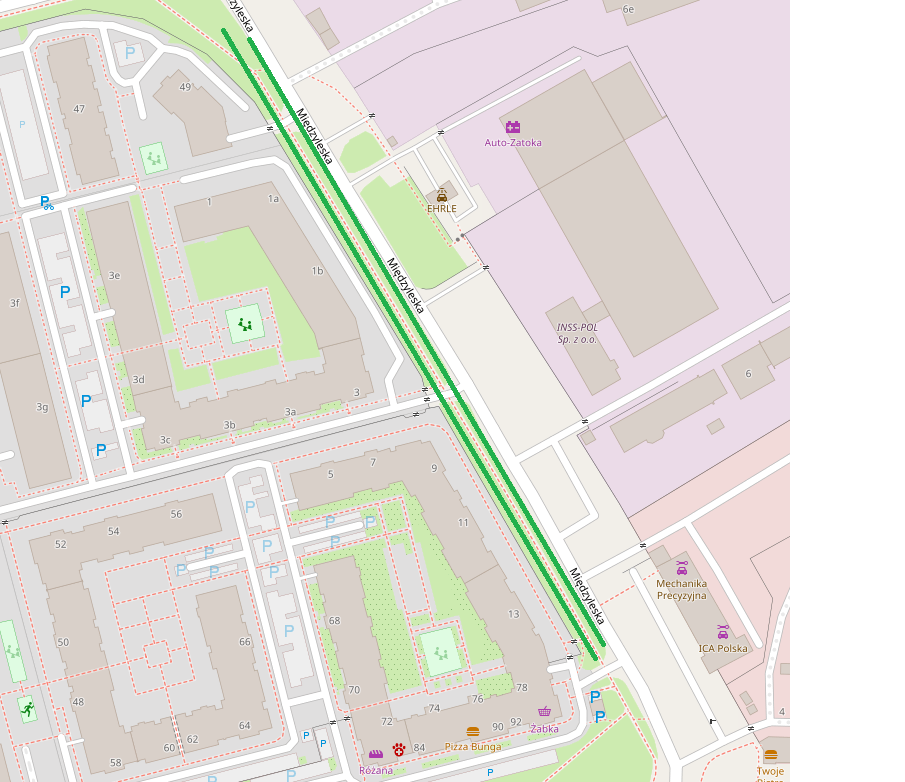 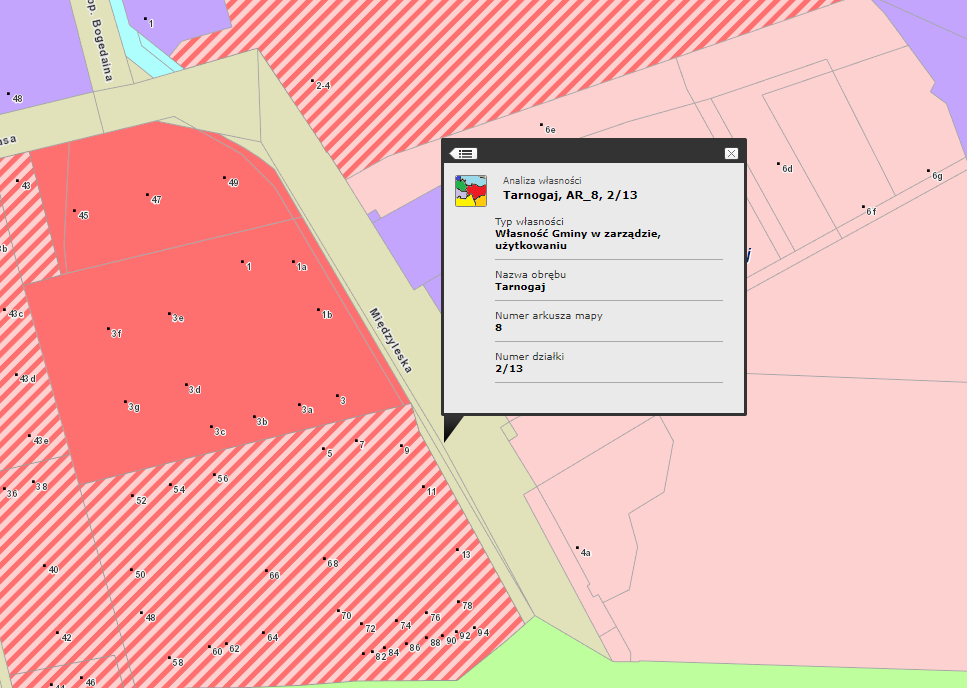 g) ul. Morwowa- nasadzenia drzew po obu stronach chodnika i trasy rowerowe po południowej stronie, Gaj AR_11, 9/12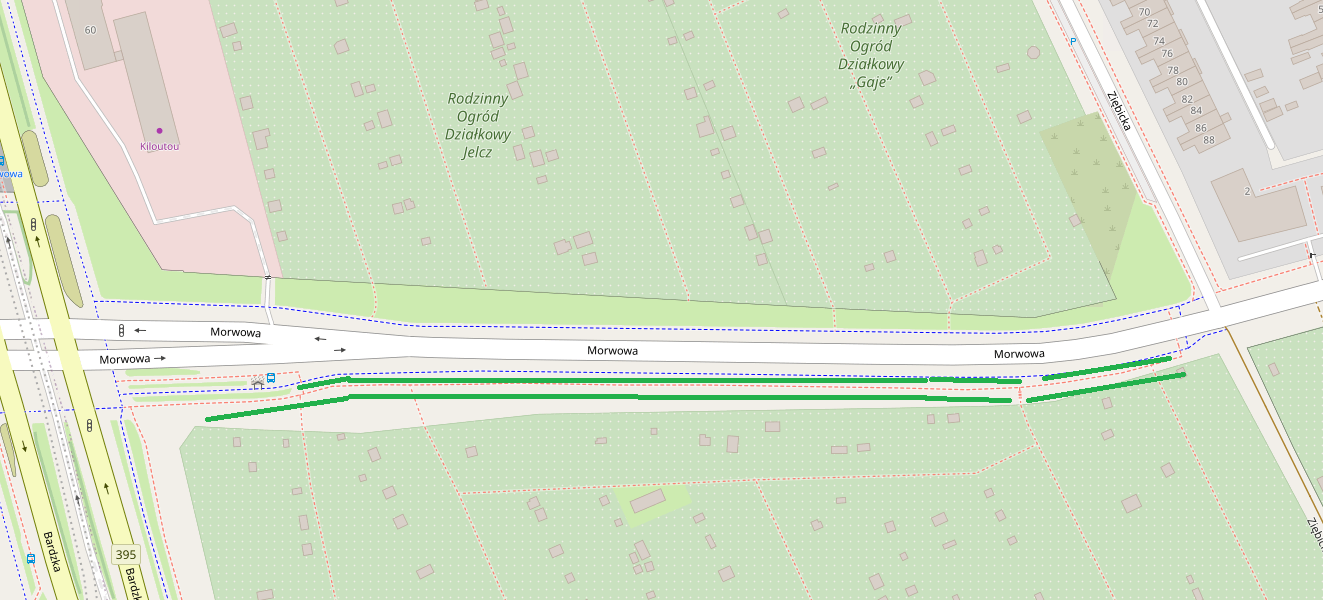 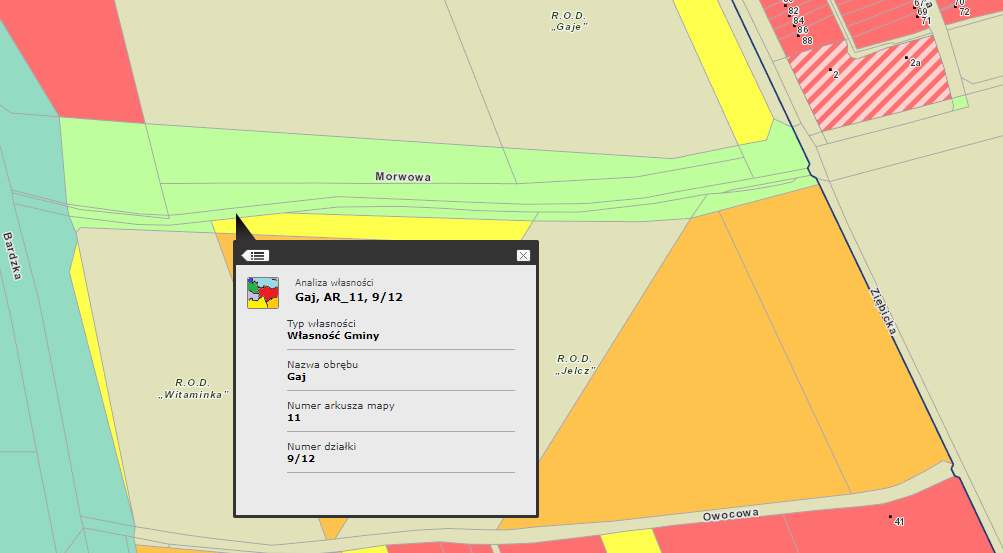 h) ul. Piękna po obu stronach ulicy-nasadzenia drzew i krzewów, Południe AR_29, 80/2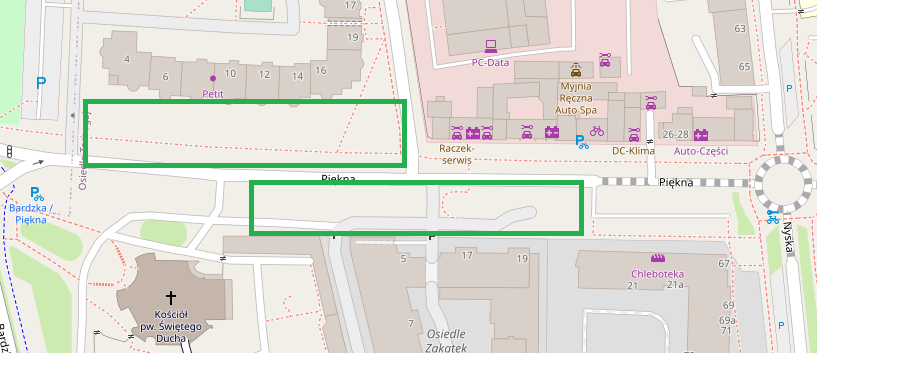 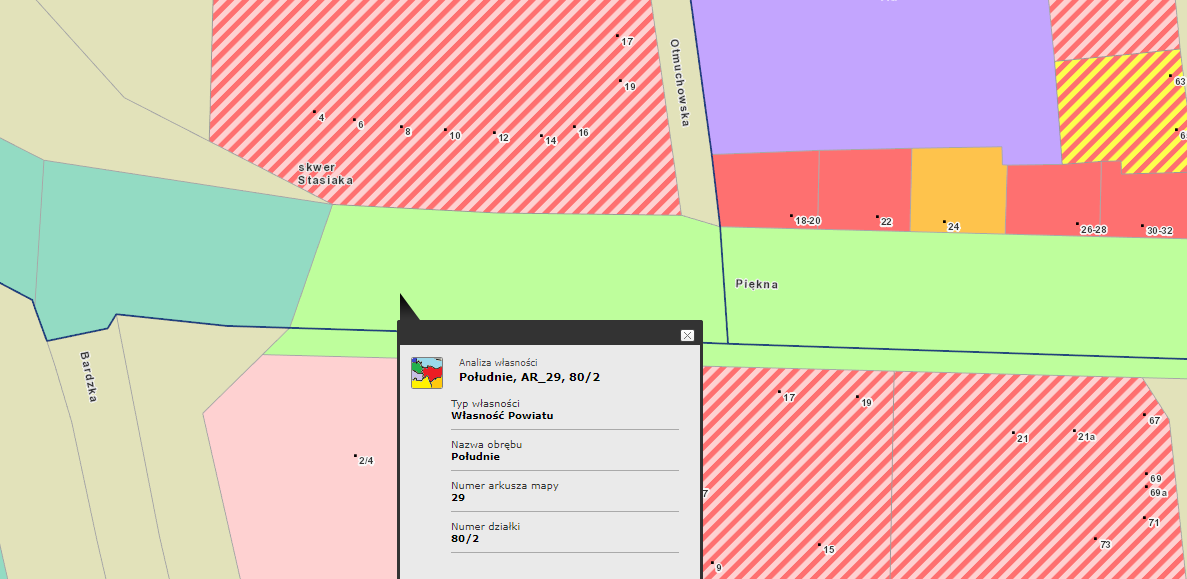 Skwer na skrzyżowaniu ul. Nyskiej i ul. Paczkowskiej- nasadzenia drzew i krzewów, północna strona ul. Nyskiej – nasadzenia drzew i krzewów, Południe AR_29, 38/2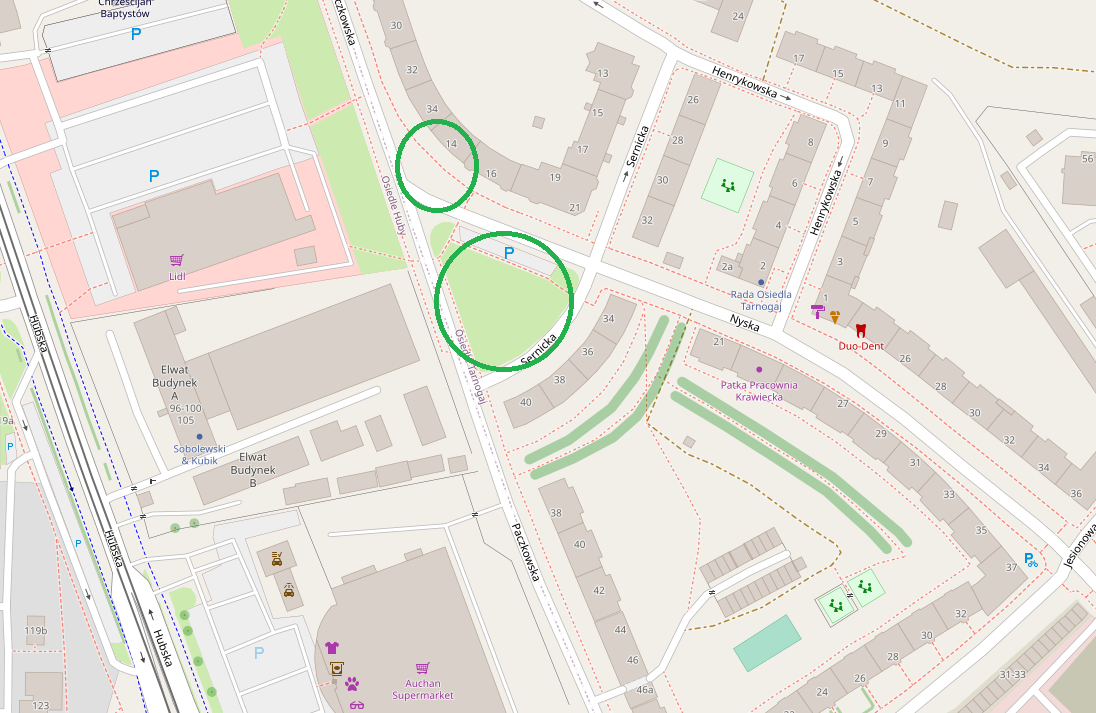 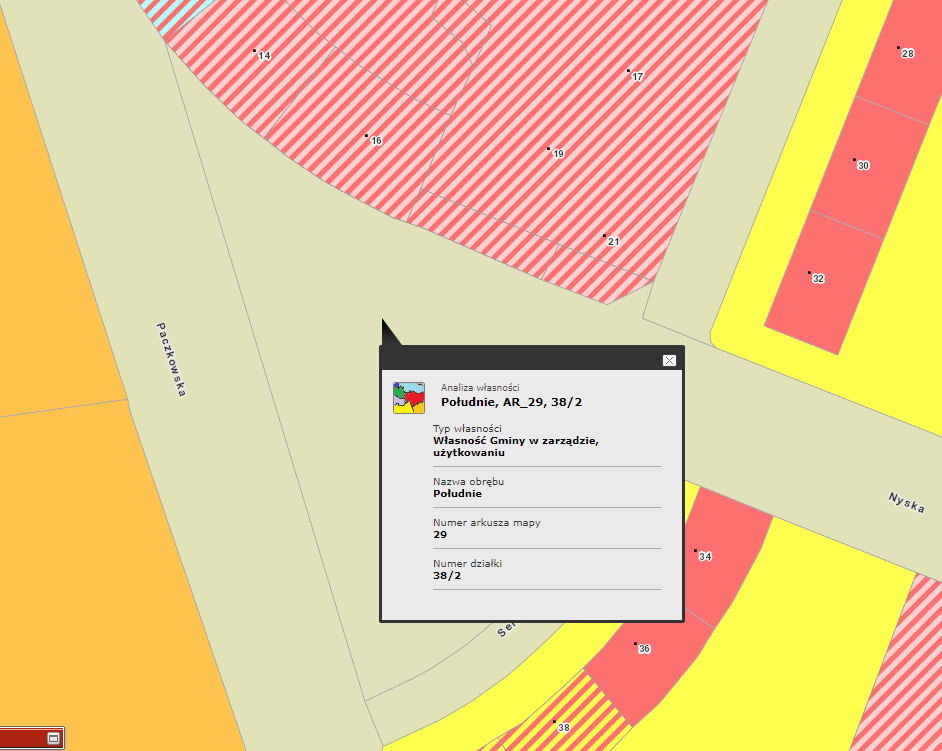 j) skrzyżowanie ul. Międzyleskiej i ul. Gazowej – nasadzenia drzew na skwerze, Tarnogaj AR_8, 7/1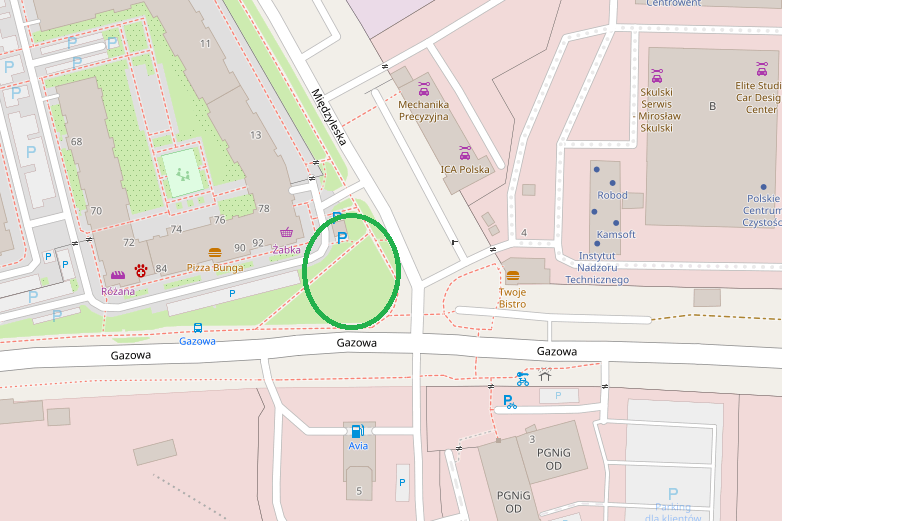 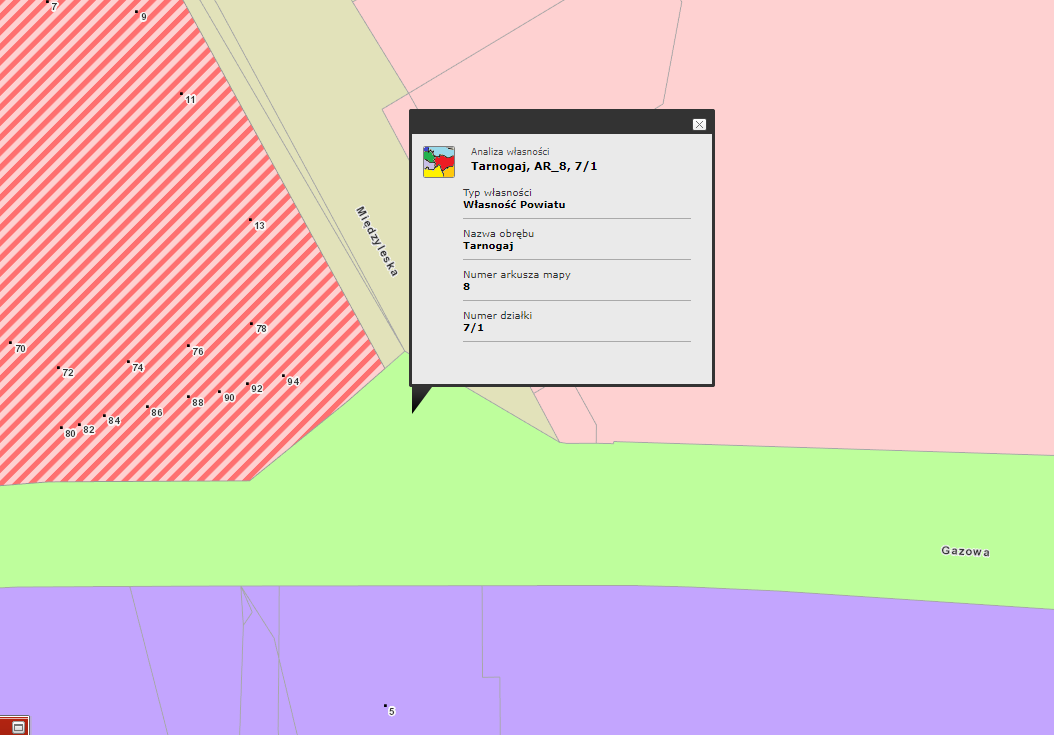 k) ul. Tarnogajska-nasadzenia drzew i krzewów po wschodniej stronie ulicy, Tarnogaj AR_7, 116/4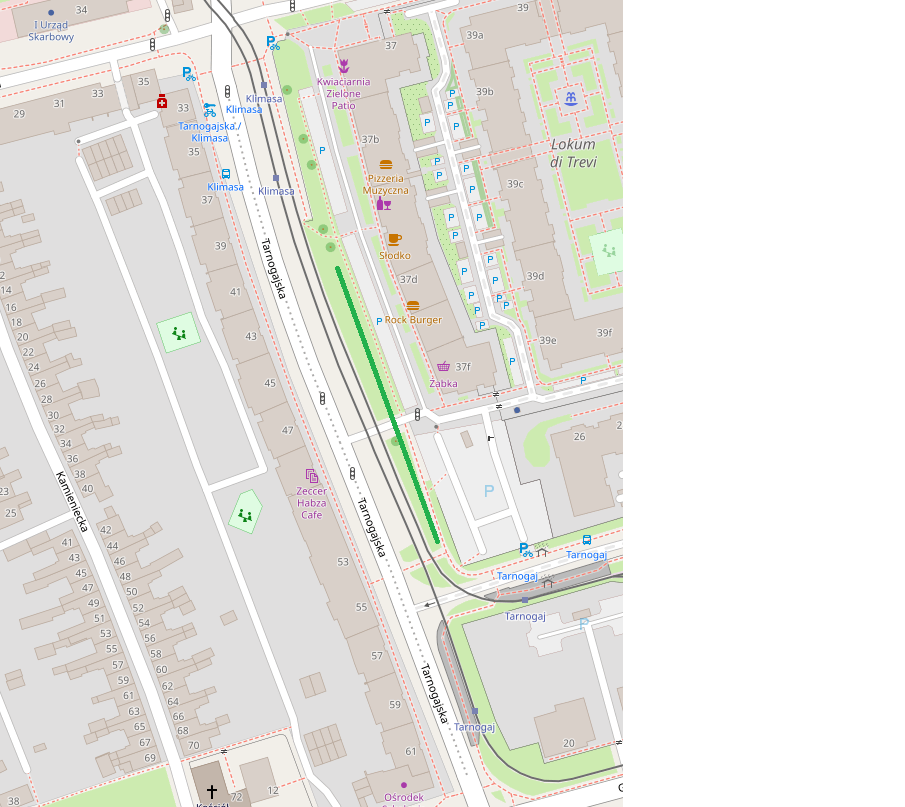 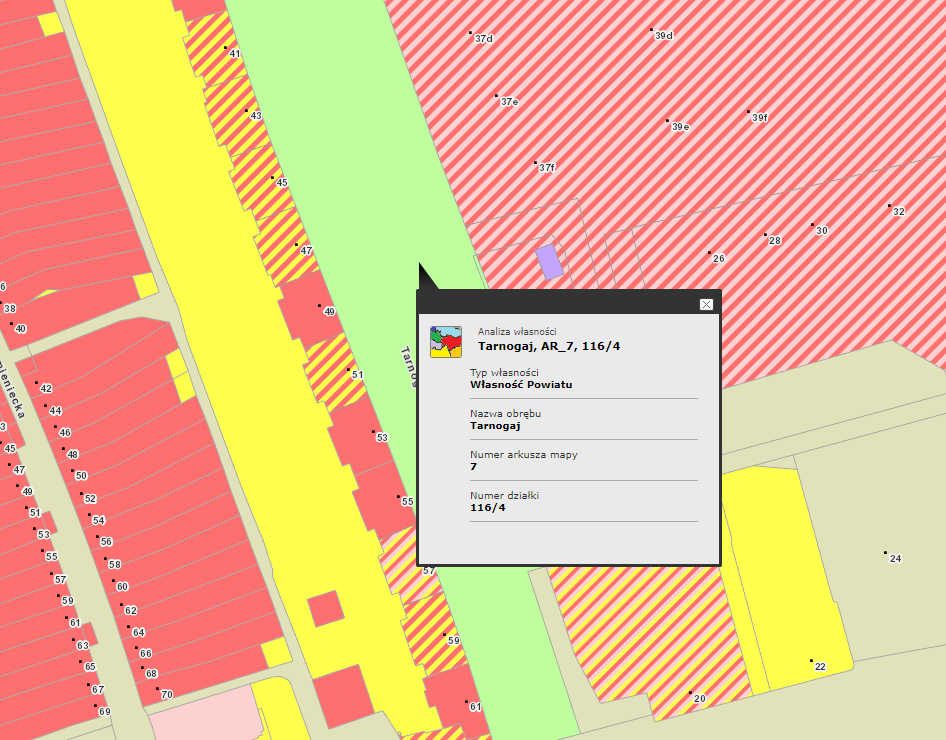 l) ul. Nyska- nasadzenia krzewów na zieleńcach, Południe AR_29, 38/2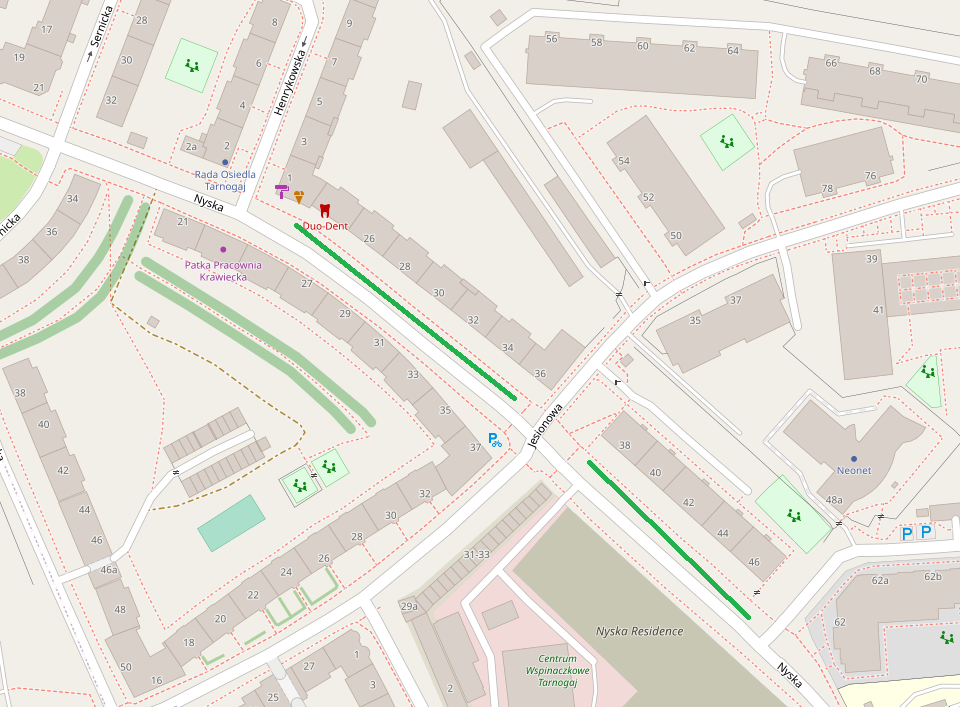 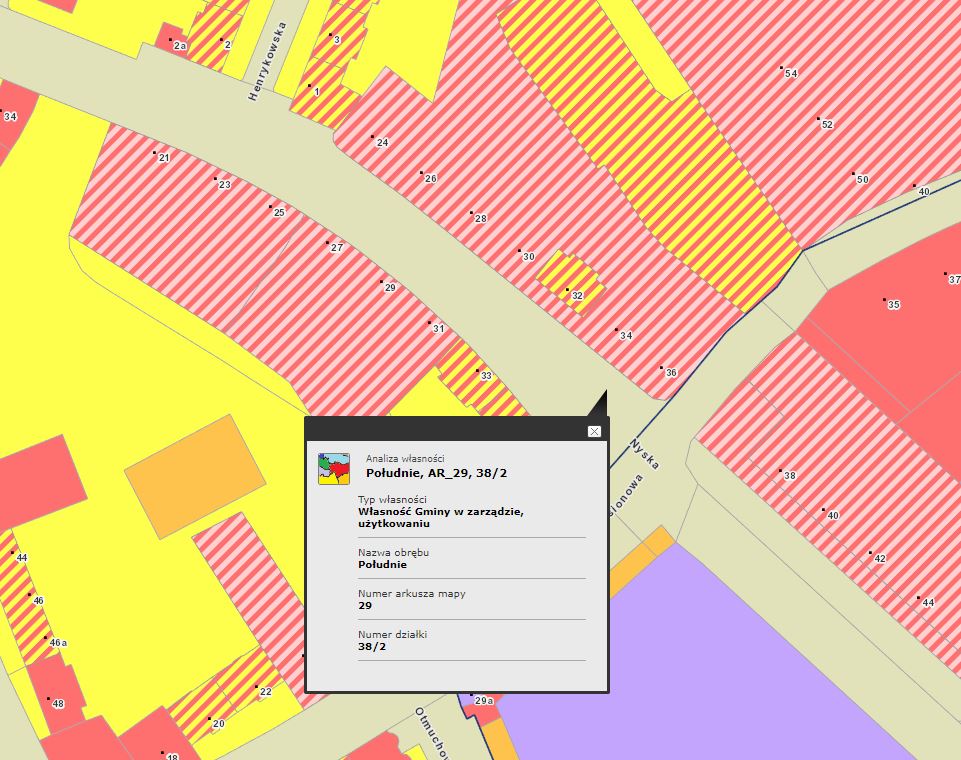 - numer geodezyjny działki:(na podstawie www.geoportal.wroclaw.pl)d) Zasięg oddziaływania projektu: (Zmiana w projekcie / Brak zmiany*)(należy zaznaczyć jedno z dwóch pól)Projekt osiedlowyProjekt ponadosiedlowy Uzasadnienie wyboru zasięgu oddziaływania efektów realizacji projektu: (do 750 znaków ze spacjami)3. Rodzaj projektu (Zmiana w projekcie / Brak zmiany*) (należy zaznaczyć jedno z dwóch pól)Projekt inwestycyjnyProjekt nieinwestycyjnyProszę określić grupę beneficjentów projektu: (do 200  znaków ze spacjami)Proszę określić szacunkową liczbę beneficjentów projektu: (do 200 znaków ze spacjami)4. Elementy projektu (Zmiana w projekcie / Brak zmiany*)(należy szczegółowo wypisać elementy składowe, co pozwoli na dokładną weryfikację projektu)5. Opis projektu (Zmiana w projekcie / Brak zmiany*)(Proszę opisać zgłoszony projekt, do 750 znaków ze spacjami) Celem projektu jest nasadzenie nowych drzew i krzewów na osiedlu Tarnogaj.
Teren osiedla Tarnogaj obfituje w liczne miejsca i skwery w których można posadzić drzewa lub krzewy. W niektórych miejscach nasadzenia drzew i krzewów wiązać się będą z „odbetonowaniem”, tzn. zdjęciem kostki chodnikowej lub asfaltu tak aby utworzyć/powiększyć nowy zieleniec tam, gdzie szerokości chodnika lub jezdni na to pozwala. 6. Uzasadnienie projektu (Zmiana w projekcie / Brak zmiany*)(Proszę uzasadnić potrzeby realizacji projektu, cel realizacji projektu, itp. do. 750 znaków ze spacjami) 7. Szacunkowy koszt projektu) (Zmiana w projekcie / Brak zmiany*) (do 100 znaków)8. Inne uwagi (Proszę wpisać inne uwagi lub zmiany w projekcie, niezawarte w poprzednich punktach)Element składowyLiczbadrzewa300krzewy1000kosze na śmieci30usunięcie płyt chodnikowych300 m kw. ławki106)7)8)9)10)